3 класс ФГТ
Тема урока: Закрепление изучения гаммы Ля-мажорЗадание: 1. Гамму Ля-мажор играть с разбором.2. Петь гамму.3. Рабочая тетрадь стр.8. Гамма Ля-мажор (без Главных трезвучий). Образец: гамма До-мажор на стр.7.4. Петь № 293,294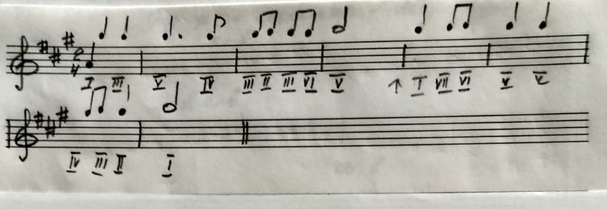 5. Написать мелодию в заданном ритме по указанным ступеням. Задание присылайте на адрес podgornova.gv@mail.ru